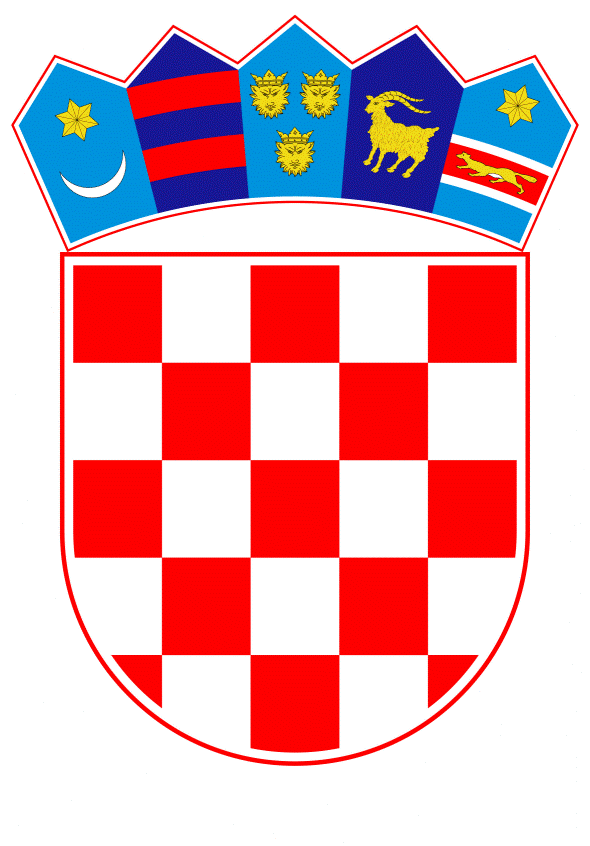 VLADA REPUBLIKE HRVATSKEZagreb, 10. listopada 2019.________________________________________________________________________________________________________________________________________________________________________________________________________________________________________________________________________________________________Banski dvori | Trg Sv. Marka 2  | 10000 Zagreb | tel. 01 4569 222 | vlada.gov.hr      PRIJEDLOGNa temelju članka 68.a stavka 3. Zakona o obrani (Narodne novine, br. 73/13, 75/15, 27/16, 110/17 – Odluka Ustavnog suda Republike Hrvatske, 30/18 i 70/19), Vlada Republike Hrvatske je na sjednici održanoj ______________ 2019. godine donijelaU R E D B U O NAZIVU, SJEDIŠTU, ORGANIZACIJI I UPRAVLJANJU MEĐUNARODNIM SREDIŠTEM  ZA OBUKU SPECIJALNIH ZRAČNIH SNAGAČlanak 1.Uspostava i nazivOvom se Uredbom uređuje naziv, sjedište, organizacija i upravljanje Međunarodnim središtem za obuku specijalnih zračnih snaga.O pitanjima koja nisu uređena ovom Uredbom na odgovarajući način primjenjuju se sklopljeni međunarodni akti i međunarodni ugovori u skladu s kojima djeluju  međunarodna vojna zapovjedništva i druga vojna tijela.Članak 2.Sjedište i pravni statusSjedište Međunarodnog središta za obuku specijalnih zračnih snaga (u daljnjem tekstu: Središte) je u vojarni „Pukovnik Mirko Vukušić“, Ulica I/1B, 23222 Zemunik Donji. Središte je međunarodna neprofitna pravna osoba, a svojstvo pravne osobe stječe upisom u sudski registar nadležnog suda u Republici Hrvatskoj. Članice Središta su ministarstva obrane država saveznica u okviru međunarodnih organizacija kojima je Republika Hrvatska pristupila na temelju međunarodnih ugovora.Ministarstvo obrane Republike Hrvatske će sklopiti tehnički sporazum sa Središtem o potpori države domaćina. Članak 3.DjelatnostDjelatnost Središta je izrada doktrina, koncepata i planova za obuku specijalnih zračnih snaga, pružanje akademske i praktične obuke za specijalne zračne snage, provođenje i evaluacija vježbi za specijalne zračne snage te povećanje interoperabilnosti među članicama Središta.Članak 4.Organizacija i upravljanjeTijela Središta su:(1) Multinacionalni izvršni odbor i(2) Tajništvo Središta.Članak 5.Međunarodni izvršni odbor      Multinacionalni izvršni odbor upravlja i nadzire rad Središta. Multinacionalni izvršni odbor se sastoji od jednog predstavnika svake članice Središta s pravom glasa. Članovi Multinacionalnog izvršnog odbora jednoglasno biraju među sobom predsjednika koji vodi sjednice Multinacionalnog izvršnog odbora bez prava glasa. Članica Središta koja daje predsjednika Multinacionalnog izvršnog odbora ima pravo na imenovanje novog člana Multinacionalnog izvršnog odbora s pravom glasa.	Sjednice Multinacionalnog izvršnog odbora saziva njegov predsjednik najmanje dva puta godišnje. Sjednica Multinacionalnog izvršnog odbora se može održati ako je nazočna većina članova, a odluke jednoglasno donose nazočni članovi. 	Način rada Multinacionalnog izvršnog odbora pobliže se uređuje Poslovnikom o radu koji donosi Multinacionalni izvršni odbor.Članak 6.Tajništvo Središta Tajništvo Središta se sastoji od direktora Središta, zamjenika direktora i osoblja Središta.Direktor Središta zastupa Središte. U odsutnosti direktora Središta njegove dužnosti obavlja zamjenik direktora.Direktor Središta je predstavnik Ministarstva obrane Republike Hrvatske. Mandat Direktora Središta može trajati najdulje do četiri godine.Direktor Središta upravlja radom Središta u skladu s odlukama i smjernicama Multinacionalnog izvršnog odbora.Direktor Središta predlaže Multinacionalnom izvršnom odboru godišnji plan rada Središta s pripadajućim financijskim planom, podnosi izvješće Multinacionalnom izvršnom odboru o stanju poslova i financijskom stanju Središta te obavlja druge poslove u skladu s odredbama ove Uredbe koji nisu izričito povjereni Multinacionalnom izvršnom odboru. Direktor Središta može biti prisutan na sjednicama Multinacionalnog izvršnog odbora i  predlagati točke za dnevni red sjednica, ali nema pravo glasa. Osoblje Središta čine predstavnici članica koji pružaju administrativnu potporu radu Središta.Članak 7.Prihodi i proračun Središte ima samostalan bankovni račun. Proračun Središta se donosi  jedanput godišnje. Financijska godina počinje 1. siječnja a završava 31. prosinca tekuće godine. Proračun Središta se financira iz članarine koju plaćaju članice Središta i iz ostalih prihoda.Ostali prihodi mogu uključivati doprinose u naravi, donacije ili druga sredstva članica Središta i međunarodnih organizacija kojima su članice Središta pristupile na temelju međunarodnih ugovora. U proračunu Središta se utvrđuju ukupni prihodi i rashodi za tekuću godinu. Proračun treba biti uravnotežen, ukupni godišnji prihodi moraju pokrivati ukupne godišnje rashode.Multinacionalni izvršni odbor razmatra i odobrava proračun Središta najkasnije do 31. listopada za narednu godinu.Članak 8.Provedba upisa Ministarstvo obrane se obvezuje provesti sve potrebne radnje radi upisa Središta u sudski  registar nadležnog suda u Republici Hrvatskoj.Članak 9.Završne odredbe   	Ova Uredba stupa na snagu osmog dana od dana objave u Narodnim novinama.KLASA:URBROJ:Zagreb,  P R E D S J E D N I K
           mr. sc. Andrej PlenkovićO B R A Z L O Ž E N J EStrateškim pregledom obrane (Narodne novine, broj 43/18) naglašena je važnost razvoja obrambenih sposobnosti koje su kao nacionalna i međunarodna obveza dogovorene sa saveznicima u okviru Organizacije Sjevernoatlantskog ugovora (u daljnjem tekstu. NATO).Republika Hrvatska preuzela je kao NATO cilj sposobnosti razvoj zračne sastavnice specijalnih snaga. S obzirom da su isti NATO cilj sposobnosti preuzele i Republika Bugarska, Mađarska i Republika Slovenija, ove četiri države, uz snažnu potporu NATO-a, potpisale su u središtu NATO-a, u Bruxellesu, 4. listopada 2018., Memorandum o suglasnosti između Ministarstva obrane Republike Bugarske i Ministarstva obrane Republike Hrvatske i Ministarstva obrane Mađarske i Ministarstva obrane Republike Slovenije o uspostavi Međunarodnog specijalnog zrakoplovnog programa kao Međunarodnog središta za obuku specijalnih zračnih snaga. Republika Hrvatska je određena kao država domaćin ovog Međunarodnog vojnog središta, sa sjedištem u vojarni „Pukovnik Mirko Vukušić“ u Zemuniku Donjem (Zadar).U skladu s člankom 20. Zakona o sklapanju i izvršenju međunarodnih ugovora (Narodne novine, br. 28/96) s predmetnim Memorandumom o suglasnosti upoznata je Vlada Republike Hrvatske.Međunarodno središte za obuku specijalnih zračnih snaga financirat će se iz međunarodnih članarina koje će uplaćivati države članice. Financijska sredstava planirana su na odgovarajućim pozicijama MORH-a, za međunarodne članarine, u projekcijama državnog proračuna za 2020. i 2021. godinu. Pored navedenog MORH će (kao i sve ostale države članice) imati trošak plaćanja svog osoblja (šest djelatnika) sekundiranog (upućenog) na rad u MSAP. Sredstava su također osigurana na pozicijama MORH-a, za troškove osoblja, u projekcijama državnog proračuna za 2020. i 2021. godinu.S ciljem normativnog uređenja postupka osnivanja međunarodnih vojnih tijela donesen je Zakon o izmjenama i dopunama Zakona o obrani (Narodne novine, broj 70/19) čijim je člankom 68.a, stavkom 3., propisana obveza donošenja Uredbe Vlade Republike Hrvatske kojom će se urediti osnivanje, naziv, sjedište, organizacija i upravljanje međunarodnim vojnim tijelima osnovanim u Republici Hrvatskoj. Stoga Ministarstvo obrane predlaže donošenje Uredbe o nazivu, sjedištu, organizaciji i upravljanju Međunarodnim središtem za obuku specijalnih zračnih snaga.Predlagatelj:Ministarstvo obranePredmet:Prijedlog uredbe  o nazivu, sjedištu, organizaciji i upravljanjuMeđunarodnim središtem  za obuku specijalnih zračnih snaga